Цели: профилактика психологического здоровья педагогов, ознакомление педагогов с приемами саморегуляции. Задачи: знакомство с понятием эмоционального выгорания, его характеристиками; определение своего отношения к профессии, вычленение проблемности, «перекосов» в распределении психической энергии; анализ проявления признаков выгорания, выделение источников неудовлетворения профессиональной деятельностью; снижение уровня эмоционального выгорания педагогов. Материалы и оборудование: интерактивная доска, бумага, ручки, листы с изображением лестницы, памятки, сборник мелодий для релаксации. Ход занятия I. Вступительное слово: «Проблема эмоционального выгорания  педагогов» Общеизвестно, что профессия педагога – одна из наиболее энергоемких. Для ее реализации требуются огромные интеллектуальные, эмоциональные и психические затраты. В последние годы проблема сохранения психического здоровья педагогов стала особенно актуальной. Современный мир диктует свои правила: выросли требования со стороны родителей к личности педагога, его роли в образовательном процессе. Преобразования в системе образования также поднимают планку: приветствуется творческий подход к работе, новаторство, проектная деятельность, педагогические технологии.Увеличивается не только учебная нагрузка, вместе с ней растет и нервно-психическое напряжение личности, переутомление. Различного рода перегрузки усугубляются многочисленными страхами: страх быть покинутым, не найти поддержки; страх оказаться непрофессионалом; страх перед контролем. Такая ситуация достаточно быстро приводит к эмоциональному истощению педагогов, известному как «синдром эмоционального выгорания». «Эмоционально выгоревшие» педагоги отличаются повышенной тревожностью и агрессивностью, категоричностью и жесткой самоцензурой. Эти проявления значительно ограничивают творчество и свободу, профессиональный рост, стремление к самосовершенствованию. В результате личность педагога претерпевает ряд таких деформаций, как негибкость мышления, излишняя прямолинейность, поучающая манера говорить, чрезмерность пояснений, мыслительные стереотипы, авторитарность. Педагог становится своеобразной «ходячей энциклопедией»: он знает, что нужно, как нужно, когда, зачем и почему, и чем все это закончится. Но при этом он становится абсолютно закрытым и невосприимчивым к любым новшествам и переменам. Эмоциональное выгорание – это своего рода выработанный личностью механизм психологической защиты в виде полного или частичного исключения эмоций в ответ на психотравмирующие воздействия. Профессиональная деятельность педагогов изобилует факторами, провоцирующими эмоциональное выгорание: высокая эмоциональная загруженность, огромное число эмоциогенных факторов, ежедневная и ежечасная необходимость сопереживания, сочувствия, ответственность за жизнь и здоровье детей. К тому же педагогические коллективы, как правило, однополы, а это – дополнительный источник конфликтов. В результате педагог становится заложником ситуации эмоционального выгорания, пленником стереотипов эмоционального и профессионального поведения. II. Практическая часть Существует китайская поговорка: «Расскажи мне – и я забуду Покажи мне – и я запомню Вовлеки меня – и я пойму и чему-то научусь» Человек усваивает: 10% того, что слышит 50 % того, что видит, 70 % того, что сам переживает, 90 % того, что сам делает.Упражнение “Снежный ком”.Цель: Познакомить участников друг с другом, снизить эмоциональное напряжение.Как правило, в тренинговых группах принято называть друг друга по имени, поэтому забудьте все на некоторое время, что у вас есть отчество.Инструкция: Устройтесь поудобнее, по очереди будем называть свое имя и прилагательное, отражающее ваше настроение или состояние. Например, Ирина-спокойная. Следующий по кругу должен назвать предыдущих участников, затем себя; таким образом, каждый следующий участник должен будет называть все больше имен с прилагательными.Упражнение «Поза Наполеона» Участникам показывается три движения: руки скрещены на груди, руки вытянуты вперед с раскрытыми ладонями и руки сжаты в кулаки. По команде ведущего: «Раз, два, три!», каждый участник одновременно с другими должен показать одно из трех движений (какое понравится). Задача в том, чтобы вся группа или большинство участников показали одинаковое движение. Комментарий ведущего Это упражнение показывает, насколько вы готовы к работе. Если большинство показали ладони, значит, они готовы к работе и достаточно открыты. Кулаки показывают агрессивность, поза Наполеона – некоторую закрытость или нежелание работать.Упражнение “Самоанализ”(раздать листы А4, ручки и цветные карандаши).Инструкция: В левой половине листа нарисуйте на выбор одну из трех геометрических фигур (слайд № 3)и раскрасьте фигуру в тот цвет, который отражает ваше состояние, настроение сейчас.Обсуждение: Охарактеризуйте то состояние, в котором вы находитесь сейчас, и поясните, почему вы выбрали для его обозначения именно этот цвет и данную фигуру. Упражнение “Карусель общения” Участники по кругу продолжают фразу, заданную ведущим. “Я люблю…”, “Меня радует…”, “Мне грустно когда…”, “Я сержусь, когда… ”, “Я горжусь собой, когда… Упражнение «Тест геометрических фигур» Участникам предлагается выбрать одну из пяти геометрических фигур: квадрат, треугольник, круг, прямоугольник, зигзаг – и разбиться на группы в соответствии с выбранной фигурой. Комментарий ведущего ПРЯМОУГОЛЬНИК: изменчивость, непоследовательность, неопределенность, возбужденность. Любознательность, позитивная установка ко всему новому, смелость, низкая самооценка, неуверенность в себе, доверчивость. Нервозность, быстрые, резкие колебания настроения, избегание конфликтов, забывчивость, склонность терять вещи, непунктуальность. Новые друзья, имитация поведения других людей, тенденция к простудам, травмам, дорожно-транспортным происшествиям. ТРЕУГОЛЬНИК: лидер, стремление к власти, честолюбие, установка на победу. Прагматизм, ориентация на суть проблемы, уверенность в себе, решительность. Импульсивность, сила чувств, смелость, неукротимая энергия, склонность к риску. Высокая работоспособность, буйные развлечения, нетерпеливость. Остроумие, широкий круг общения, узкий круг близких и друзей. ЗИГЗАГ: жажда изменений, креативность, жажда знаний, великолепная интуиция. Одержимость своими идеями, мечтательность, устремленность в будущее. Позитивная установка ко всему новому, восторженность, энтузиазм, непосредственность. Непрактичность, импульсивность, непостоянство настроения, поведения. Стремление работать в одиночку, отвращение к бумажной работе, безалаберность в финансовых вопросах. Остроумие, душа компании. КВАДРАТ: организованность, пунктуальность, строгое соблюдение инструкций, правил. Аналитическое мышление, внимательность к деталям, ориентация на факты. Пристрастие к письменной речи, аккуратность, чистоплотность, рациональность, осторожность, сухость, холодность. Практичность, экономность, упорство, настойчивость, твердость в решениях, терпеливость, трудолюбие. Профессиональная эрудиция, узкий круг друзей и знакомых. КРУГ: высокая потребность в общении, контактность, доброжелательность, забота о другом. Щедрость, способность к сопереживанию, хорошая интуиция. Спокойствие, склонность к самообвинению и меланхолии, эмоциональная чувствительность. Доверчивость, ориентация на мнение окружающих, нерешительность. Болтливость, способность уговаривать, убеждать других, сентиментальность, тяга к прошлому. Склонность к общественной работе, гибкий распорядок дня, широкий круг друзей и знакомых. Упражнение «Выбор» Вы заходите в булочную и покупаете пончик с повидлом. Но когда Вы приходите домой и надкусываете его, то обнаруживаете, что отсутствует один существенный ингредиент – повидло внутри. Ваша реакция на эту мелкую неудачу? 1.​ Относите бракованный пончик назад в булочную и требуете взамен новый. 2​. Говорите себе: «Бывает» — и съедаете пустой пончик. 3​. Съедаете что-то другое. 4.​ Намазываете маслом или вареньем, чтобы был вкуснее. Комментарий ведущего Если вы выбрали первый вариант, то вы – человек, не поддающийся панике, знающий, что к вашим советам чаще прислушиваются. Вы оцениваете себя как рассудительную, организованную личность. Как правило, люди, выбирающие первый вариант ответа, не рвутся в лидеры, но, если их выбирают на командную должность, стараются оправдать доверие. Иногда вы относитесь к коллегам с некоторым чувством превосходства – уж вы-то не позволите застать себя врасплох. Если вы выбрали второй вариант, то вы – мягкий, терпимый и гибкий человек. С вами легко ладить и коллеги всегда могут найти у вас утешение и поддержку. Вы не любите шума и суеты, готовы уступить главную роль и оказать поддержку лидеру. Вы всегда оказываетесь в нужное время в нужном месте. Иногда вы кажетесь нерешительным, но вы способны отстаивать убеждения, в которых твердо уверены. Если вы выбрали третий вариант, то вы умеете быстро принимать решения и быстро (хотя и не всегда правильно) действовать. Вы авторитарный человек, готовы принять на себя главную роль в любом деле. В подготовке и проведении серьезных мероприятий возможны конфликты, так как в отношениях с коллегами вы можете быть настойчивыми и резкими, требуете четкости и ответственности. Если вы выбрали четвертый вариант, то вы человек, способный к нестандартному мышлению, новаторским идеям, некоторой эксцентричности. К коллегам вы относитесь как к партнерам по игре и можете обидеться, если они играют не по вашим правилам. Вы всегда готовы предложить несколько оригинальных идей для решения той или иной проблемы.Упражнение “Пустое место” Цель: Снять эмоциональное напряжение, так как самое сложное в знакомом и незнакомом коллективе - свободно смотреть в глаза и прикасаться друг к другу.Инструкция: Рассчитайтесь на первый и второй. Первые садятся по кругу на стулья, вторые встают к первым за спинку стула и кладут руки на спинку стула (если спинки нет, то руки заводятся за спину). И только перед одним участником никто на стуле не сидит - “пустое место”. Его задача - переманить кого-нибудь из сидящих на пустое место. Это нужно сделать без слов, внимательно посмотрев на того, кого к себе зовешь. Если кто-то увидел внимательный, приглашающей взгляд, он должен перебежать и занять пустое место. Тот, кто стоит за спиной, должен задержать убегающего, схватив его за плечи. Если вы задержали убегающего, то участник, с “пустым местом” переманивает другого, если нет, то теперь у него задача - переманить к себе кого-нибудь (также глазами), то есть снова приобрести партнера.Через некоторое время партнеры меняются местами: тот, кто сидел, встает за спинку стула, а тот, кто сидел – садится.Упражнение “Маска гнева”Алгоритм релаксации мышц может быть следующим.Инструкция: Сидя или стоя. С медленным вдохом постепенно нахмурить брови, стремясь сблизить их как можно более сильно. Задержать дыхание не более чем на секунду, с выдохом опустить брови.Упражнение “Отдых”Инструкция: Стоя, выпрямиться, поставить ноги на ширине плеч. Вдох. На выдохе наклониться, расслабив шею и плечи так, чтобы голова и руки свободно свисали к полу. Дышать глубоко, следить за своим дыханием. Находиться в таком положении 1-2 минут. Затем медленно выпрямиться.Упражнение “Мобилизующие силы”Инструкция: Стоя или сидя. Выдохнуть из легких, затем сделать вдох, задержать дыхание на 2 секунды, выдох- такой же продолжительный как вдох. Затем постепенно увеличиваем фазу вдоха. Первой цифрой обозначена продолжительность вдоха, а в скобках заключена пауза (задержка дыхания), затем - фаза выдоха.Упражнение “Самоанализ”Инструкция: В правой половине листа нарисуйте на выбор одну из трех геометрических фигур(круг, квадрат, треугольник) и раскрасьте фигуру в тот цвет, который отражает ваше состояние, настроение сейчас.Если вы выбрали другую геометрическую фигуру по сравнению с началом упражнения и другой цвет, то это говорит о том, что данный тренинг повлиял на вас положительно в том случае, если синий, черный, коричневый цвет поменялись на красный, зеленый, желтый.Если вы изобрази круг, значит, вы испытываете подъем в коммуникативной сфере и легко можете общаться с окружающими.Если квадрат - вы испытываете подъем в интеллектуальной сфере и можете эффективно заниматься самообразованием.Если треугольник вы испытываете подъем в сфере преподавания и воспитания.- Оправдались ли ваши ожидания сегодня? 12.  Рекомендации.1. Научитесь по возможности сразу сбрасывать негативные эмоции, а не вытеснять их в психосоматику. Как это можно сделать в условиях работы в детском саду: — громко запеть; — резко встать и пройтись; — быстро и резко написать или нарисовать что-то на доске или листе бумаги; — измалевать листок бумаги, измять и выбросить. 2. Если у вас имеются нарушения сна, старайтесь читать на ночь стихи , а не прозу. По данным исследований ученых, стихи и проза различаются по энергетике, стихи ближе к ритму человеческого организма и действуют успокаивающе. 3. Каждый вечер обязательно становитесь под душ и проговаривая события прошедшего дня, «смывайте» их, т. к. вода издавна является мощным энергетическим проводником. 4. Начинайте восстанавливаться уже сейчас, не откладывайте на потом! И заключительным этапом тренинга предлагается провести релаксационноеУпражнение » Источник»Всем участникам предлагается сесть удобно, расслабиться, закрыть глаза. Под фонограмму «Вода» ведущий спокойно и четко проговаривает текст: «Представьте, что вы идете по тропинке в лесу, наслаждаясь пением птиц. Сквозь пение птиц ваш слух привлекает шум льющейся воды. Вы идете на этот звук и выходите на источник, бьющий из гранитной скалы. Вы видите, как его чистая вода сверкает в лучах солнца, слышите его плеск в окружающей тишине. Вы проникаетесь ощущением этого особенного места, где все гораздо чище и яснее, чем обычно. Начните пить воду, ощущая, как в вас проникает ее благотворная энергия, просветляющая чувства. Теперь встаньте под источник, пусть вода льется на вас. Представьте, что она способна протекать сквозь каждую вашу клетку. Представьте также, что она протекает сквозь бесчисленные оттенки ваших чувств и эмоций, что она протекает сквозь ваш интеллект. Почувствуйте, что вода вымывает из вас весь тот психологический сор, который неизбежно накапливается день за днем — разочарования, огорчения, заботы, всякого рода мысли. Постепенно вы чувствуете, как чистота этого источника становится вашей чистотой, а его энергия — вашей энергией. Наконец, представьте, что вы и есть этот источник, в котором все возможно, и жизнь которого постоянно обновляется. » По окончании упражнения участникам предлагается постепенно открыть глаза. 14. Рефлексия.Участники обмениваются впечатлениями и мнениями. Ведущий благодарит всех участников за внимание и участие в тренинге.Список литературы:Агеева И.А. “Успешный учитель: тренинговые и коррекционные программы”. – СПб.: Речь, 2007. 208с.Антонов В.В., Вавер Г.Ю. Комплексная система психологическойсаморегуляции. Л.: Методический центр по психологическойсаморегуляции, 1988.Мельник Ю. Управление стрессами. Управление персоналом. – 2002. №3.Монина Г.Б., Лютова-Робертс Е.К. “Коммуникативный тренинг (педагоги, психологи, родители). - СПб.: Издательство “Речь”, 2007.224 с.: ил.Школьный психолог. Методический журнал для педагогов-психологов. №9 2009 г., №16 2011.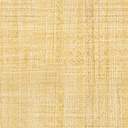 